Задания  для 5А класса на 10.04.2020ФИЗИЧЕСКАЯ КУЛЬТУРАКроссворд на тему "Олимпийские игры"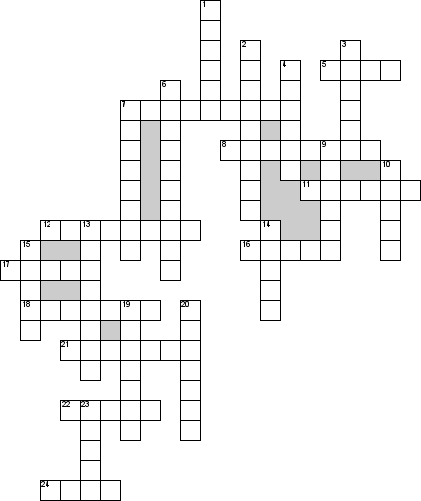 По горизонтали5. Какому богу посвящали Олимпийские игры7. На каком виде транспорта проходили гонки в Олимпии8. В какой игре мяч отбивают руками11.Столица XIX олимпийских игр12.Как называют священное перемирие во время проведения олимпийских игр древности16.Что кричали победителю соревнований: …… победителю!17. Как называется гора в Греции, на которой по античной мифологии обитали боги18. Место, на котором проходило основное количество состязаний21. Самый известный атлет, который одной рукой удерживал колесницу с лошадьми22. Где впервые был поднят олимпийский флаг24. Сколько колец изображено на Олимпийском флагеПо вертикали1. Какой бог был покровителем атлетов2. Главное состязание Олимпийских игр, Начинаемое с бега3. В каком городе в 1968 году, было проведено совещание представителей национальных Олимпийских комитетов4. Знаменитый бегун и кулачный боец в Олимпии6. Судьи и распорядители на олимпийских играх древности7. Кто является основоположником современного олимпийского движения9. Последнее пятое состязание в пятиборье10. Один из прославленных борцов на Олимпийских играх13. Место прохождения гонок в Олимпии14. Из ветвей какого дерева делали венок победителям Олимпийских игр15. С каким предметом стоял судья на старте Олимпийских игр19. Город, в который приезжали все спортсмены в древнем мире раз в 4 года20. Для какой богини было сделано исключение на олимпийских играх23. Участник состязаний, человек крепкого телосложения, силачПредметЗаданиеФорма контроля ГеографияТема: «Литосфера. Строение Земли»Выписать термины: Литосфера, земная кора. Внутреннее строение Земли.Зарисовать «Внутреннее строение Земли»Ответить письменно на вопрос: Везде ли земная кора имеет одинаковую толщину?Выполнить задания в тетради, фотографии выполненных заданий отправить учителю на электронную почту 9211515854@mail.ru до 11 часов  11.04.2020 годаЛитератураПрочитать рассказ «Никита», стр.106 – 114 и письменно ответить на вопросы 1 – 4 (стр.115)Прочитать 1 часть рассказа «Васюткино озеро» (стр.118 – 132), составить план прочитанной части из 5-7 пунктов. Начать рисовать карту маршрута Васютки.Фотографии выполненного задания прислать на электронную почту kustova.irina@inbox.ruдо 10 часов  11.04.2020 года(при отправке  фотографий  убедитесь, что вы написали  свою фамилию и класс). Русский языкупр 646, стр.111-112 (к/в, вопросы 1,5,6 – письменно)Написать в тетради, сфотографировать и выслать на электронную почту kru40@yandex.ru до 11.00 11.04.2020 годаИЗОТеория: Тема Великой Отечественной войны в монументальном искусстве и живописи. Мемориальные ансамбли.Практика: рисунок по теме «Победа  глазами потомков»Фотографии выполненного задания прислать на электронную почту IZO3new@yandex.ruдо 11 часов  11.04.2020 года(при отправке  фотографий  убедитесь, что вы написали  свою фамилию и класс).Математикап.4.9, правила№892, №895, №902Фотографии выполненных  заданий присылать на почту olga_shapoval73@mail.ru, обязательно указывать дату и номера до 10 часов  11.04.2020 года